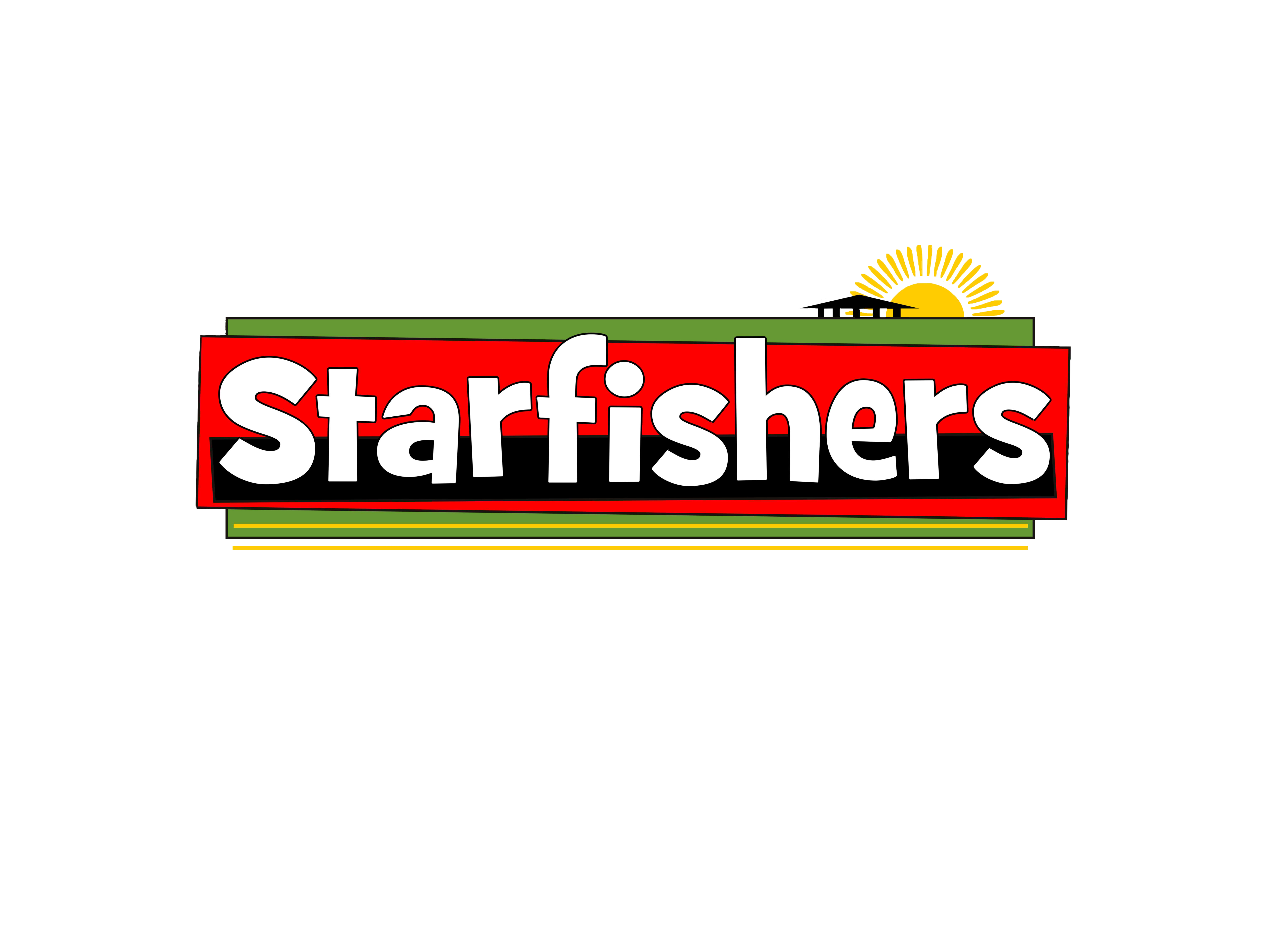 Trip Reports 2012The Malawian Teachers visit to the UK Lamberhurst to Chikombola (photo diary)Caroline Bromley Head Teacher @ Lamberhurst ST Mary’s wows the Chief of Chikombola with her drumming skills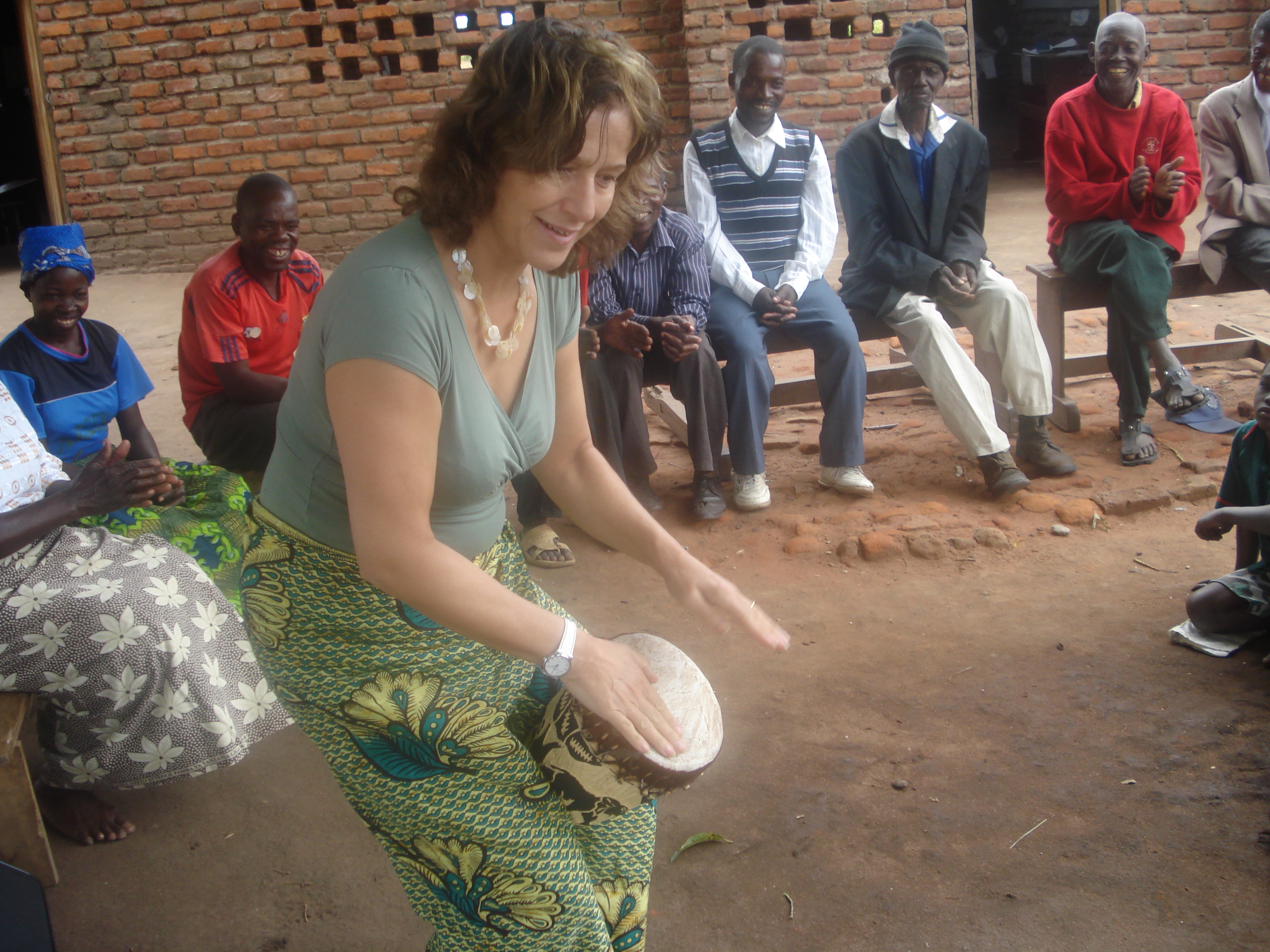 Caroline gets in the swing with the women of the village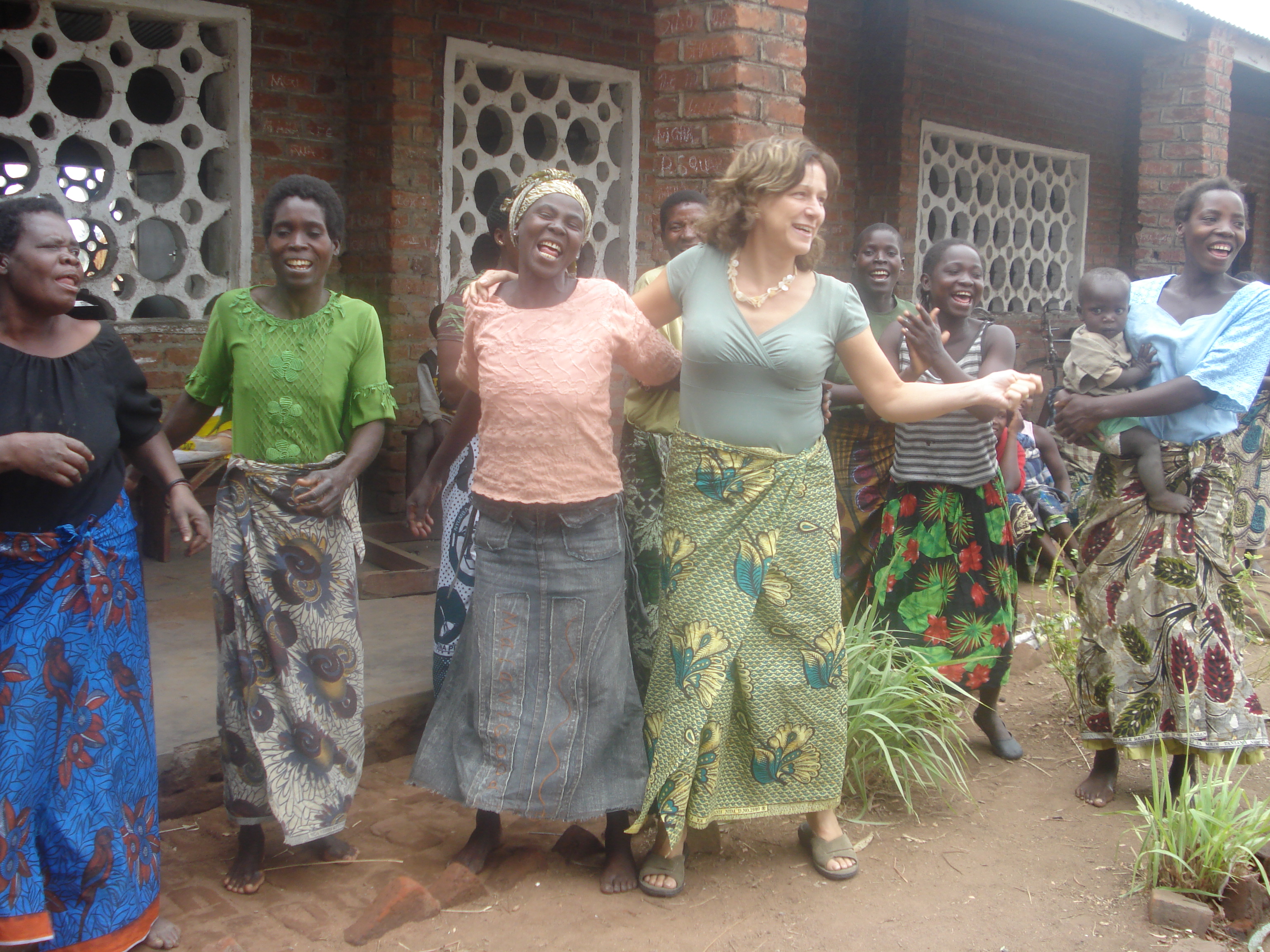 Georgia is beating Emmanuel Chiumia (Starfish schools coordinator) on a Malawian board game.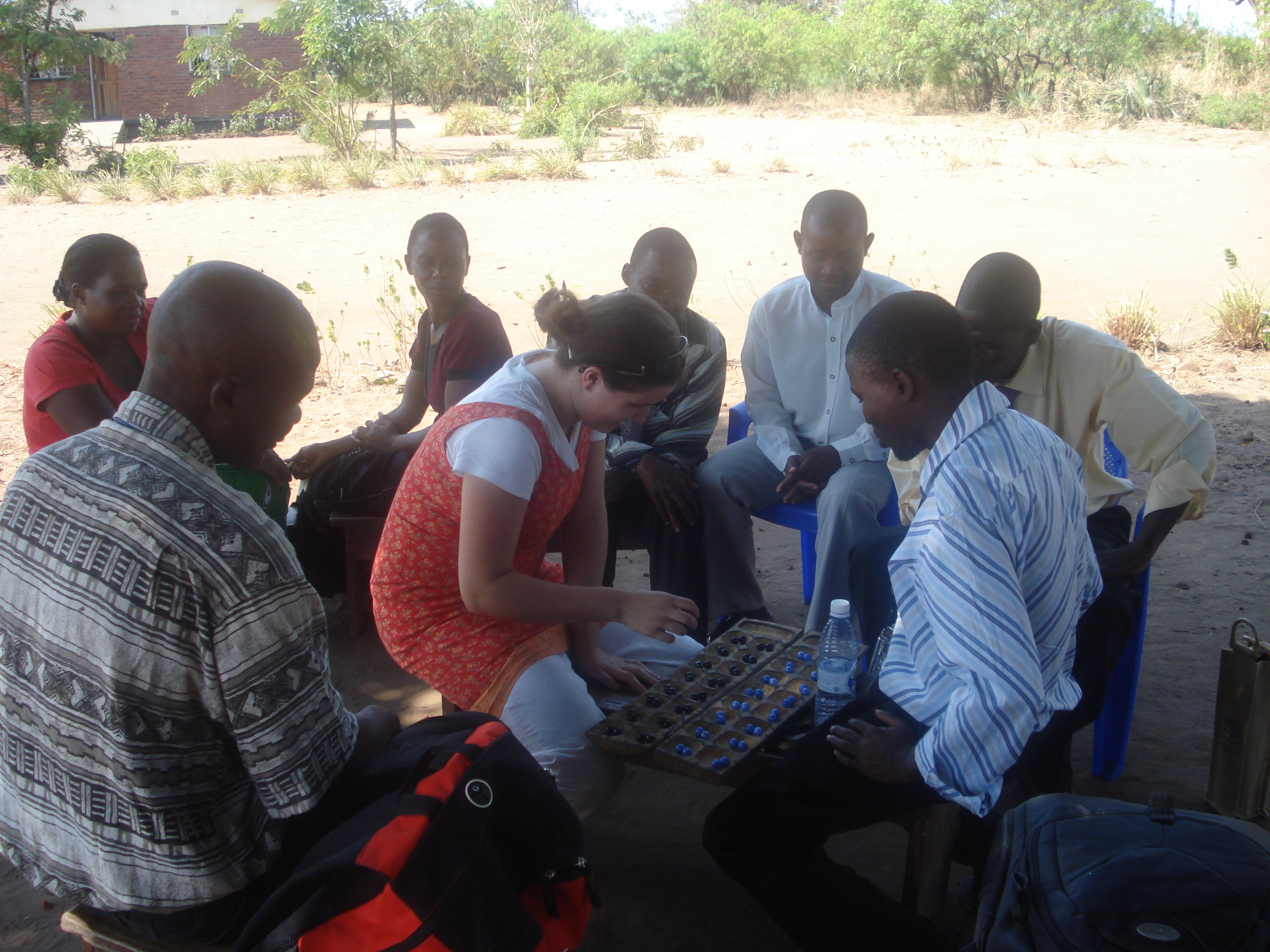 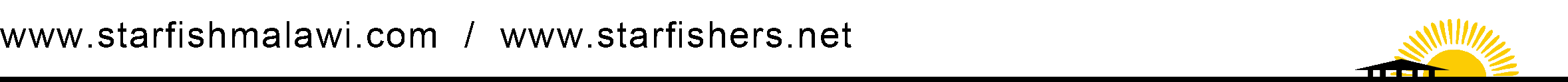 